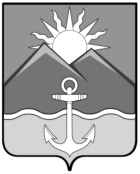                                                                         АДМИНИСТРАЦИЯХАСАНСКОГО МУНИЦИПАЛЬНОГО РАЙОНА                                                        ПОСТАНОВЛЕНИЕ         пгт Славянка 14.12.2022 г.                                                                                                        № 977-паО проведении акции  «Социальные елки»              В соответствии с Федеральным  законом Российской Федерации от                        6  октября   2003  года № 131-ФЗ «Об общих принципах организации местного самоуправления   в Российской Федерации», в целях реализации муниципальной программы «Молодежная политика Хасанского муниципального района на             2022-2024 годы», утвержденной постановлением администрации Хасанского муниципального района от 7 сентября 2021 года № 696–па, администрация Хасанского муниципального районаПОСТАНОВЛЯЕТ:В рамках мероприятий, направленных на профилактику деструктивных явлений в молодежной среде, провести на территории Хасанского муниципального района акцию «Социальные елки» для детей и молодежи из семей, находящихся в трудной жизненной ситуации, в период с 20 по 30 декабря 2022 года.Утвердить прилагаемые:2.1. Положение о проведении акции «Социальные елки» (приложение № 1);2.2. Cмету расходов на проведение акции «Социальные елки» (приложение № 2).Отделу культуры, спорта и молодежной политики администрации Хасанского муниципального района (О.И.Бражник) организовать и провести акцию «Социальные елки».       4. Произвести оплату оказанных услуг на организацию и проведение акции «Социальные елки» из средств, предусмотренных на финансирование муниципальной программы «Молодежная политика Хасанского муниципального района на 2022 – 2024 годы» - основное мероприятие: «Профилактика деструктивных явлений в молодежной сфере» в размере 39 900,00 рублей (тридцать девять тысяч девятьсот рублей 00 копеек) на приобретение новогодних подарков. Смета расходов (приложение № 2). КБК 018 0707 0400125010 244.      5. Ведущему специалисту отдела по работе с  несовершеннолетними и защите их прав администрации Хасанского муниципального района (М.В. Тапеха)                                        сформировать список детей и молодежи из семей, находящихся в трудной жизненной ситуации, для проведения акции «Социальные елки».        6. Разместить настоящее постановление  на официальном сайте администрации Хасанского муниципального района в информационно–телекоммуникационной сети «Интернет».      7. Настоящее постановление вступает в силу со дня его официального опубликования.      8. Контроль за исполнением настоящего постановления возложить на заместителя главы администрации Хасанского муниципального района                       А.Е. Худоложного.Глава Хасанского муниципального района              	                                                     И.В. Степанов                                                                                       Приложение № 1							     к постановлению  администрации  Хасанского муниципального района                                                                                 от  14.12.2022 г. №  977-па  ПОЛОЖЕНИЕо проведении акции «Социальные елки»Цели и задачи акции     Акция «Социальные елки» проводится с целью оказания социальной поддержки в виде новогодних подарков детям и молодежи из семей, находящихся в трудной жизненной ситуации, стоящих на учете в комиссии по делам несовершеннолетних и защите их прав администрации Хасанского муниципального района, в рамках реализации муниципальной программы Хасанского муниципального района «Молодежная политика Хасанского муниципального района на 2022-2024 годы».     Задачи акции:Создание благоприятной атмосферы в связи с празднованием Нового года; Поддержка и поощрение детей и молодежи из семей, находящихся в трудной жизненной ситуации.Сроки и порядок проведенияАкция проводится с 20 по 30 декабря 2022 года.Выдача новогодних подарков производится уполномоченными лицами городских и сельских поселений Хасанского муниципального района на мероприятиях, приуроченных к празднованию Нового года на территории Хасанского муниципального района.Место проведенияНаселенные пункты городских и сельских поселений Хасанского муниципального района.Участники мероприятияВ акции принимают участие несовершеннолетние, входящие в «группу риска» и стоящие на учете в комиссии по делам несовершеннолетних и защите их прав, в возрасте с 8 лет до 15 лет.ФинансированиеФинансирование акции «Социальные елки» производится за счет средств бюджета Хасанского муниципального района согласно муниципальной программе «Молодежная политика Хасанского муниципального района на 2022-2024 годы».	     Приложение № 2                к  постановлению  администрации   Хасанского муниципального района                                                                                 от  14.12.2022 г. №  977-па  СМЕТА РАСХОДОВна проведение акции «Социальные елки»№ п/пНаименование расходаКоличество, шт.Цена за ед., руб.Стоимость, руб.1Новогодний подарок42950,0039 900,00ИТОГО:39 900,00